                                                 Driver Background Requests (MVR) Training                                              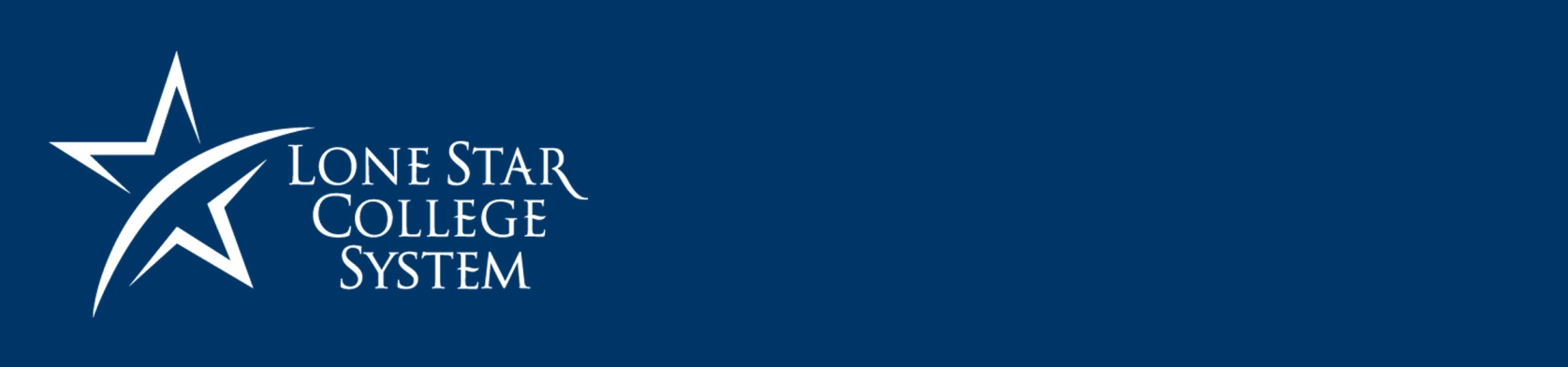 Effective December, 2011, Lone Star College System (LSCS), campuses will follow a new business process for requesting and maintaining Motor Vehicle Records (MVR).  The following new procedures will aid timely LSCS reporting of approved drivers as required by job positions, student and employee travel, and during the annual insurance renewal process.  In order to improve driver background procedures and eliminate issues, it is important that we be able to:  Identify employees who are approved to drive for LSCSIdentify specific dates of last MVR done and link approved drivers to the employee’s file, i.e., a repository of the informationRun manual and report queries that identify employees approved to drive for LSCS (which would be available through iStar)Ensure that employees do not have suspensions or violationsMaintain consistent guidelines for approval/disapproval, which are included in “Guidelines for Travel”A Driver Record from the Texas Department of Public Safety’s Driver Records Bureau should be obtained on an annual (1 time/year) basis for all employees whose job duties include driving a System-owned and/or rental vehicle.  Employees who are responsible for driving students must have an approved background within three (3) months of the travel date.  BUSINESS PROCESS:Preparer:  Send signed/scanned request form by email to supervisor for approval.  Forms may be found on LSCS’ Intranet under Forms>Travel and Expense Forms>TR MVR Request to Operate Motor Vehicle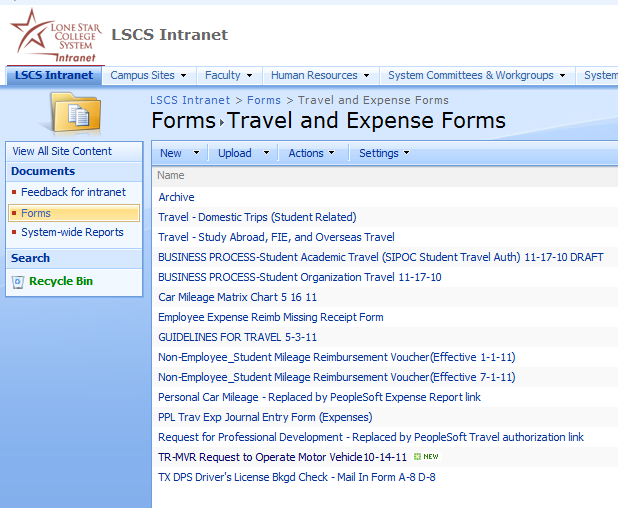 Supervisor:  Once request is reviewed and approved, forward scanned form by email to campus Police Captain.  Campus Captain:  Forward TR MVR Request to Operate Motor Vehicle to Dispatch Center/System Office (SO)Police Dispatch:  Run driver background and review results as applicable to LSCS guidelines.  Enter driver information results into iStar’s Workforce Administration module, i.e., “approved” or not “approved”, type of driver’s license, and effective dates, etc.  Notify the Captain (requestor) whether request is “clear” or “not clear”.  Any questionable reports should be referred to LSCS’ Chief of Police (or delegate) for review.   Campus Captain:  Notify supervisor of results.Supervisors or department heads at campus level should maintain relevant employee driver information such as their: Driver Record requestsTraining or counseling the driver has received, notations regarding misconduct with the vehicle, and any reprimands concerning his/her driving, as well as positive remarks on his/her safe driving.  Any driver whose MVR results show any one of the following records is not acceptable, and should not be allowed to drive a System vehicle:One or more Type A violations in the last three (3) yearsAny combination of accidents and Type B violations which equal two (2) or more in the last three (3) yearsAn operator’s license that has been suspended or revoked within the past three (3) years. Violations:  Type ADriving while intoxicatedDriving under the influence of drugsNegligent homicide resulting from the use of a motor vehicleOperating a motor vehicle during a period of suspension or revocation of an operator’s licenseUsing a motor vehicle during the commission of a felonyAggravated assault with a motor vehicleOperating a motor vehicle without the owner’s authorizationPermitting an unlicensed person to driveReckless drivingParticipation in speeding contests or illegal drag racingHit and run (bodily injury and physical damage) driving Violations:  Type BAll moving violations not listed as Type A violationsNote:  Drivers using personal vehicles for System business have valid, Texas-approved automobile insurance.